          Сценарий спортивного квест - игры ко Дню защиты детей«Краски сказочного лета» для детей старшей и подготовительной группЦель: Дать детям дошкольного возраста элементарные знания и представления о международном празднике Дне защиты детей.Задачи: 1.Формировать двигательную активность детей - развивать быстроту, ловкость, умение работать в команде.     2. Способствовать  развитию внимания, координации, умению ориентироваться на местности;     3. Продолжать воспитывать  уважение друг к другу, чувство ответственности, взаимопомощи и  умение работать в команде.Ход мероприятияГруппы собираются на площадке около входа в сад под песню «Лето» в исполнении «Волшебники двора», где детей встречает инструктор.Инструктор:Отчего так много света?Отчего вдруг так тепло?Оттого, что это – летоНа все лето к нам пришло.Инструктор: Добрый день, дорогие друзья! Сегодня мы встречаем первый день лета - Международный День защиты детей. И этот день посвящен всем детям планеты. Он посвящен Вам, дорогие ребята.Инструктор: В этот чудесную, теплую, солнечную погоду у нас хорошее настроение. Правда, ребята? Давайте поприветствуем всех.Когда встречаем мы рассвет,Мы говорим ему… (Привет)С улыбкой солнце дарит свет,Нам посылает свой… (Привет)При встрече через много летВы крикните друзьям… (Привет)И улыбнутся вам в ответОт слова доброго… (Привет)И вы запомните совет:Дарите всем друзьям… (Привет)Давайте дружно все в ответДруг другу скажем мы… (Привет)Инструктор: Сегодня в наш детский сад пришло письмо от лета, давайте почитаем:Я – время года - Лето, так спешила к вам на праздник! Но, случилось непоправимое. Пропали мои разноцветные краски, которыми я украшаю поля, луга, деревья, цветы. И, теперь я совсем бесцветная, я не смогу вас порадовать своей красотой.Инструктор: Ребята, нам нужно обязательно помочь лету.Ой, Смотрите, сундучок стоит. Может там подсказка?(Открывают сундук, а там 7 палитр без цветов) Приложение №1Инструктор: Давайте посчитаем полоски.7? Разноцветно коромыслоНад дорогою повисло.Семь цветов – одна дуга,Это чудо – …(радуга)Инструктор: А вот и подсказка. Нам нужно найти все 7 цветов радуги. А как же нам их найти? Нужно выполнить задания на станциях. Сможете? Хорошо!Инструктор: —Ребята, на каждой станции для вас будет задание. Выполнив его, вы получите цветную полоску по цвету радуги. Ваша задача собрать все цвета палитры по порядку. Давайте вспомним цвета радуги; красный, оранжевый, желтый, зеленый, голубой, синий, фиолетовый. Готовы?Флэш-моб1 станцияДети делятся на 2 команды. Эстафета «Собери солнце» (оборудование 2 обруча и гимнастические палки по количеству детей). Дети получают полоску. (красная)2 станцияПДД (спортивная) пройти полосу препятствие. Пешеходный переход пройти, пробежать между конусами. (оранжевая полоска)3 станцияВключается детская музыка «Двигайся - замри» и дети танцуют (желтая полоска)4 станцияА любите ль вы лето? Мы сейчас проверим это!Вы друг другу помогайте, на вопросы отвечайтеТолько ДА и только НЕТ, дайте быстро мне ответ:Летом расцветают розы?Летом холодно в морозы?Летом жарко всем бывает?Летом все в снежки играют?Летом ёлку наряжают?Все на пляже загорают?Летом лес стоит зелёный?Листья падают у клёнов?Летом листья все желтеют?Летом яблоки краснеют?Молодцы! (зеленая полоска)5 станцияПодвижная игра «Ай, дили – дили – дили. А мы кого-то видели».(Дети идут по кругу.)- Ай, дили – дили – дили.А мы кого – то видели.(Останавливаются.)Ушастого.(Руками показывают большие уши.)Вихрастого.(Руками показывают лохматые вихри.)Глазастого.(Показывают пальцами круги у глаз.)Он сидел под кустом, громко щёлкал языком. (дети щелкают языком и "лязгают" зубами)Может это был козёл? (дети кричат -НЕТ)Или волк? (дети кричат -НЕТ)Или медведь? (дети кричат -НЕТ)Не смогли мы разглядеть, потому что испугались и от страха разбежались.(Дети разбегаются.) (голубая полоска)6 станцияРисунок на асфальте (синяя полоска)7 станция«Карусель» Дети становятся вокруг парашюта правым (левым боком) к парашюту, держась за ручку или за ткань парашюта. Ходьба по кругу со словами:Еле, еле, еле, еле,Закрутились карусели,А потом, а потом,Всё бегом, бегом, бегом,Тише, тише, не спешите,Карусель остановите.Правила игры: Выполнять движения в соответствии с текстом. Натягивать парашют так, чтобы он не висел. (фиолетовая полоска)Инструктор: молодцы, ребята, вы собрали все цвета радуги, значит вы справились со всеми заданиями. А вы сегодня были командой? Были дружны? Так вот, чтобы у вас всегда всё получалось, вам нужно всегда быть дружными, приходить на помощь друг другу и прислушиваться к друг другу! Вы сегодня очень хорошо поработали – совершили большое путешествие, чтобы собрать радугу! Вы большие молодцы! Настоящая команда! Награждаю вас смайликами.Приложение №1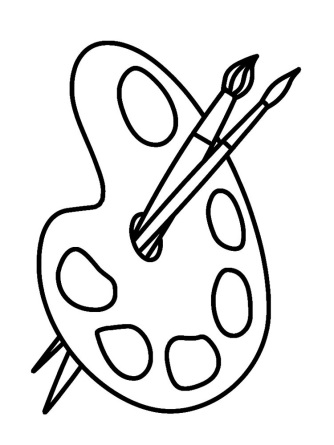 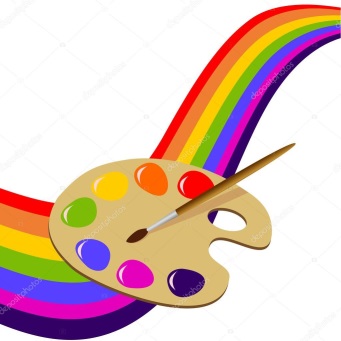 ссссМаршрутный лист  гр.№1  «Гномики»Маршрутный лист  гр.№3  «Подсолнушек»Маршрутный лист  гр.№5 «Степашка», гр.№6 «Петушок»Маршрутный лист  гр. №7  «Мишутка» Маршрутный лист гр. №9«Чебурашка», гр.№10 «Золотая рыбка»Маршрутный лист гр. №11 «Колобок»А любите ль вы лето? Мы сейчас проверим это!Вы друг другу помогайте, на вопросы отвечайтеТолько ДА и только НЕТ, дайте быстро мне ответ:Летом расцветают розы?Летом холодно в морозы?Летом жарко всем бывает?Летом все в снежки играют?Летом ёлку наряжают?Все на пляже загорают?Летом лес стоит зелёный?Листья падают у клёнов?Летом листья все желтеют?Летом яблоки краснеют?Молодцы! (зеленая полоска)Я – время года - Лето, так спешила к вам на праздник! Но, случилось непоправимое. Пропали мои разноцветные краски, которыми я украшаю поля, луга, деревья, цветы. И, теперь я совсем бесцветная, я не смогу вас порадовать своей красотой.Подвижная игра «Ай, дили – дили – дили. А мы кого-то видели».(Дети идут по кругу.)- Ай, дили – дили – дили.А мы кого – то видели. (Останавливаются.)Ушастого. (Руками показывают большие уши.)Вихрастого. (Руками показывают лохматые вихри.)Глазастого. (Показывают пальцами круги у глаз.)Он сидел под кустом, громко щёлкал языком. (дети щелкают языком и "лязгают" зубами)Может это был козёл? (дети кричат -НЕТ)Или волк? (дети кричат -НЕТ)Или медведь? (дети кричат -НЕТ)Не смогли мы разглядеть, потому что испугались и от страха разбежались. (Дети разбегаются.)  «Карусель» Дети становятся вокруг парашюта правым (левым боком) к парашюту, держась за ручку или за ткань парашюта. Ходьба по кругу со словами:Еле, еле, еле, еле,Закрутились карусели,А потом, а потом,Всё бегом, бегом, бегом,Тише, тише, не спешите,Карусель остановите.Правила игры: Выполнять движения в соответствии с текстом. Натягивать парашют так, чтобы он не висел. (фиолетовая полоска)№ Станции/местоНазвание№1 (Вход в сад)«Собери солнце»№2 (спортивная площадка)«ПДД»№3 (участок  Гр 4 «Солнышко»)«Двигайся замри»№4 (участок гр 10 «Золотая рыбка»)«Игровая»№5 (участок метеостанции)«Вопрос – ответ»№6 (участок эко тропа)«Карусель»№ Станции/местоНазвание№1 (спортивная площадка)«ПДД»№2 (участок  гр 4 «Солнышко»)«Двигайся замри»№3 (участок гр 10 «Золотая рыбка»)«Игровая»№4 (участок метеостанции)«Вопрос – ответ»№5 (участок эко тропа)«Карусель»№6 (Вход в сад)«Собери солнце»№ Станции/местоНазвание№1(участок  гр 4 «Солнышко»)«Двигайся замри»№2 (участок гр 10 «Золотая рыбка»)«Игровая»№3 (участок метеостанции)«Вопрос – ответ»№4 (участок эко тропа)«Карусель»№5 (Вход в сад)«Собери солнце»№6 (спортивная площадка)«ПДД»№ Станции/местоНазвание№1 (участок гр 10 «Золотая рыбка»)«Игровая»№2 (участок метеостанции)«Вопрос – ответ»№3 (участок эко тропа)«Карусель»№4 (Вход в сад)«Собери солнце»№5 (спортивная площадка)«ПДД»№6(участок  гр 4 «Солнышко»)«Двигайся замри»№ Станции/местоНазвание№1 (участок метеостанции)«Вопрос – ответ»№2 (участок эко тропа)«Карусель»№3(Вход в сад)«Собери солнце»№4(спортивная площадка)«ПДД»№5(участок  гр 4 «Солнышко»)«Двигайся замри»№6 (участок гр 10 «Золотая рыбка»)«Игровая»№ Станции/местоНазвание№1 (участок эко тропа)«Карусель»№2(Вход в сад)«Собери солнце»№3(спортивная площадка)«ПДД»№4(участок  гр 4 «Солнышко»)«Двигайся замри»№5 (участок гр 10 «Золотая рыбка»)«Игровая»№6(участок метеостанции)«Вопрос – ответ»